PROGRAM IMIENIN JANA KOCHANOWSKIEGO 2019 

SOBOTA (29.06)

SCENA ZIELONA

11:30-12:30
Licz się ze słowami, czyli co wolno pisarzowi  
Dyskusja z udziałem Mirosława Bańki, Natalii Fiedorczuk i Wita Szostaka
Prowadzi Grzegorz Chlasta 
12:45-14:15
Trzy tysiące listów. O korespondencji Gustawa Herlinga-Grudzińskiego i Jerzego Giedroycia 
Dyskusja z udziałem Włodzimierza Boleckiego i Rafała Habielskiego
Listy czyta Jarosław Gajewski
Prowadzi Jakub Moroz 
14:15-15:15
Z szuflady w ręce czytelników. O pisaniu (i wydawaniu) dzienników
Dyskusja z udziałem Stefana Chwina i Tadeusza Sobolewskiego 
Prowadzi Dorota Gacek (Program 2 Polskiego Radia) 

15:30-16:30
Pisarz za granicą, czyli jak się tworzy z dala od domu
Dyskusja z udziałem Joanny Bator i Ilony Wiśniewskiej 
Prowadzi Bartosz Sadulski 

16:45-17:45
Ojciec, pisarz i jego dziedzictwo. O Gustawie Herlingu-Grudzińskim opowiada córka, Marta Herling
Prowadzi Jerzy Kisielewski 
Tłumaczy Anna Wasilewska 

18:00-20:00
Mecz poetycki: napisane na emigracji
Drużyna Jadwigi Jankowskiej-Cieślak: Artur Barciś, Katarzyna Maciąg, Mateusz Kościukiewicz, Krzysztof Zarzecki Drużyna Bożeny Dykiel: Olga Bończyk, Dobromir Dymecki, Maria Pakulnis, Rafał Zawierucha

20:00-21:00
Pieśń świętojańska o Sobótce  
Muzyka i wykonanie: Wojtek Urbański & Kwiat Jabłoni 

21:00
Dansing: noc w wielkim mieście  
Graz Jazz Band Młynarski-Masecki 

SCENA NIEBIESKA

11:30-12:15
Całe mnóstwo instrumentów
Koncert zespołu Jerz Igor

12:45-13:45
Mirabelka. Czytanie performatywne dla dzieci i młodzieży
Tekst: Cezary Harasimowicz, adaptacja i reżyseria: Tomasz Cyz, muzyka: Janusz Prusinowski
Obsada: Weronika Humaj, Mirosław Konarowski, Maria Maj, Robert M. Majewski, Agnieszka Warchulska
14:00-15:00
Literatura na językach. Gdy o pisarzach i książkach robi się głośno
Dyskusja z udziałem Macieja Buchwalda i Przemysława Czaplińskiego  
Prowadzi Grzegorz Markowski

15:15-16:45Slam poetycki
Rejestracja uczestników: slam@worekkosci.pl

17:00-18:00
Klancyk feat. Jan Kochanowski 
Fraszki na nowo. Improwizowany spektakl teatralny
SCENA ŻÓŁTA
11:30-12:30
Spotkanie z Kazimierzem Orłosiem, laureatem Nagrody Literackiej m.st. Warszawy w kategorii Warszawski Twórca Prowadzi Janusz Drzewucki
12:30-14:00
Nowy Klub Czytelniczy 
Najłatwiejszy quiz literacki (z nagrodami)
14:00-15:0
Klub z Kawą nad Książką
Spotkanie z Aleksandrą Kardaś, autorką Książki o wodzie
Prowadzi Tomasz Pawlik 

15:00-16:00
Co w warszawskiej trawie piszczy 
Spotkanie z Arkadiuszem Szarańcem, autorem książki Warszawa dzika
Prowadzi Wiesław Uchański 

16:00-17:00
Literackie biuro podróży poleca: Italia  
Dyskusja z udziałem Anny Osmólskiej-Mętrak i Leonarda Masiego 
Prowadzi Bartosz Panek

17:00-18:00
Spotkanie z Rafałem Wojasińskim, laureatem Nagrody Literackiej im. Marka Nowakowskiego 
Prowadzi Mariusz Cieślik

PONADTO W PROGRAMIE:od 11:30• Kiermasz książek• Spotkania z autorami przy ogrodowych stolikach 
12:00-16:00
Co czytać? Literacka poradnia dla niezdecydowanych, nieczytających i tych, którzy już wszystko przeczytali
Doradzają Olga Wróbel (Kurzojady) i Anna Karczewska (Warszawski Weekend Księgarń Kameralnych)

13:00-14:00
Pod dębem – spotkanie i ekologiczna instalacja architektoniczna 
O życiu i śmierci w świecie roślin opowiada Urszula Zajączkowska 
Prowadzi Adam Pluszka
Współorganizują Fundacja alter eko i Zarząd Zieleni m.st. Warszawy

11:30-17:30
Gra terenowa: literackie kung-fu – wędrówka przez style i epoki 
/ rejestracja uczestników do 16:00

NIEDZIELA (30.06)

ODPRAWA POSŁÓW GRECKICH W SZEŚCIU MIASTACH ŚWIATA 

Jazdów – Instytut Teatralny im. Zbigniewa Raszewskiego 

17:00
Odprawa posłów greckich Jana Kochanowskiego. Czytanie performatywne 
Reżyseria: Waldemar Raźniak, scenografia: Joanna Załęska, oprawa muzyczna: Wojciech Błażejczyk
Obsada: Mariusz Benoit, Paweł Brzeszcz, Ewa Bułhak, Jarosław Gajewski, Krzysztof Majchrzak, Wojciech Malajkat, Jakub Mikołajczak, Marcin Perchuć, Anna Seniuk, Katarzyna Skarżanka, Andrzej Strzelecki, Maciej Wierzbicki, chór studentów Akademii Teatralnej im. A. Zelwerowicza

Streaming czytania z Warszawy, Londynu, Nowego Jorku, Los Angeles, Madrytu i Aten: https://howlround.com/ 

18:30 
Debata na temat dzieła Jana Kochanowskiego w kontekście realizacji czytań Odprawy posłów greckich w sześciu miejscach świata 
Plac Defilad – Bar Studio 

21:30 
Odprawa posłów greckich Jana Kochanowskiego. Występ chóru studentów Akademii Teatralnej im. A. Zelwerowicza i skrót czytań ze wszystkich miast 



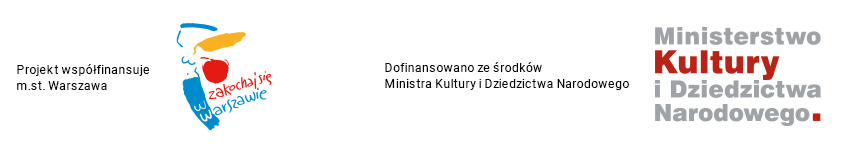 